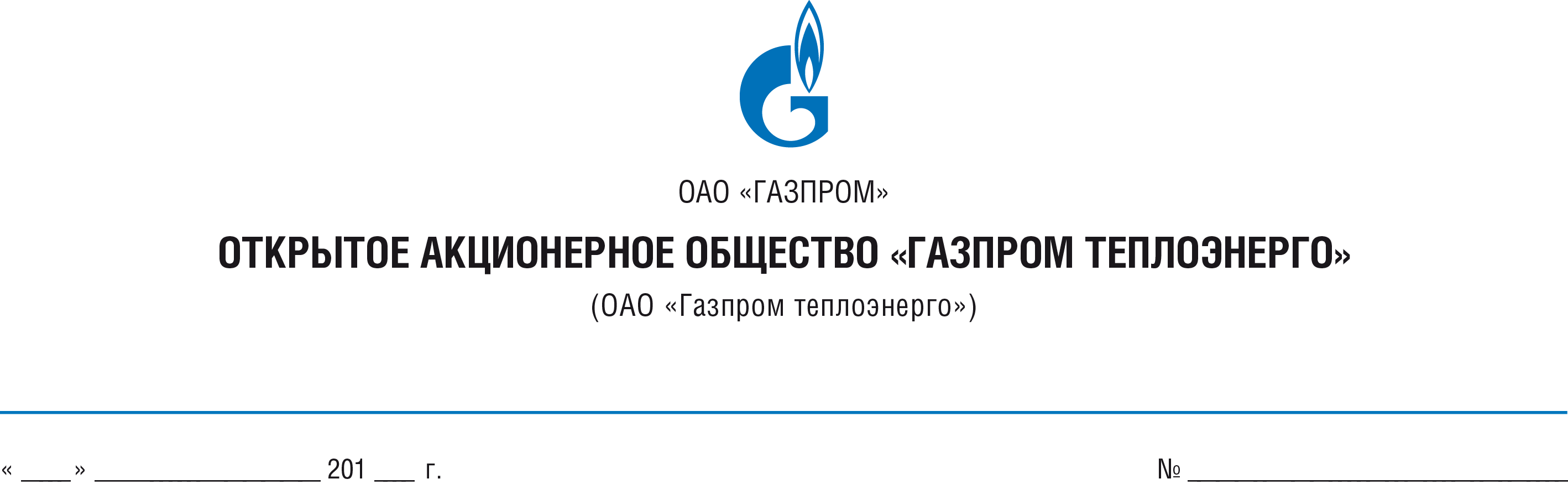 протокол № КрТЭ-2014-2-1вскрытия конвертов с заявками на участиев Открытом запросе предложений в электронной формеНаименование предмета Запроса предложений:Право заключения договора поставки угля марки АМ.Состав Комиссии.На заседании Комиссии по подведению итогов торгово-закупочных процедур, итогов запросов предложений (далее – Комиссия) присутствовали:Председатель Комиссии:__Евграфов Егор Николаевич__		(Фамилия, Имя, Отчество)Члены Комиссии:__Романов Александр Семенович__		(Фамилия, Имя, Отчество)__Котова Ольга Александровна__		(Фамилия, Имя, Отчество)__Варкова Елена Вениаминовна__		(Фамилия, Имя, Отчество)Секретарь Комиссии__Кондрашова Наталья Евгеньевна__		(Фамилия, Имя, Отчество)Присутствуют 4 (четверо) из 5 (пяти) членов Комиссии.Кворум имеется.До окончания срока подачи заявок на участие в запросе предложений «03» сентября 2014 г. 11 часов 00 минут (время московское) было подано 1 (одно) предложение.Процедура вскрытия конвертов с заявками на участие в запросе предложений произведена в автоматическом режиме «03» сентября 2014 г. в 11 часов 00 минут (время московское) на сайте в сети Интернет по адресу www.gazneftetorg.ru.Участник, подавший предложение:Комиссия проведет рассмотрение заявки на участие в запросе предложений в сроки, указанные в извещении о проведении настоящего запроса предложений.Подписи:г. Москва«03» сентября 2014 годаНаименование УчастникаПочтовый адрес УчастникаЦеновое предложениеСрок поставкиООО "Вектор"352380, РФ, Краснодарский край, Кавказский район, г. Кропоткин, ул. Пожарная, 8/1390 000,00 руб.(в том числе НДС)В течение 2-х суток с момента заявки покупателяПредседатель Комиссии:________________ Е.Н. ЕвграфовЧлены Комиссии:________________ А.С. Романов________________ О.А. Котова ________________ Е.В. ВарковаСекретарь Комиссии________________ Н.Е. Кондрашова